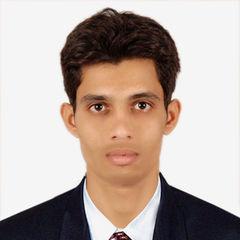 SYED SYED.318659@2freemail.com Objective:Seeking a challenging position in the profession of finance & accounts where I can utilize my professional skills educational qualification & experience to achieve the goals of your organization.  Educational Qualifications:Master of Business Administration - M.B.A in Finance and HR from Osmania University, India Bachelor of Commerce - B.Com Computers from Osmania University, IndiaIntermediate – Vivekananda  Junior CollegeSchooling – Sri Vidya Model Sigh School SAP FI CO:Training Institute: LCC INFOTECHSAP FI CO Skills:Knowledge in:Knowledge in the ASAP Methodology Creation of company, company codes, business area, functional area, business consolidation area.Defining Fiscal year variant, Posting periods, Maintaining Field Status Variant and Posting KeysTolerance groups, Creation of G/L Masters Document types and number rangesCreation of Customer/Vendor Accounts Groups, Number Ranges, and Customer/ Vendor Masters House banks and Cash JournalsConfiguring Automatic Payment Program and Dunning for Vendors/CustomersConfiguring Chart of Depreciation, Depreciation Areas and Depreciation KeysCreation of Asset Classes, Asset Number Ranges, Account Determination, and related settingsknowledge in working with posting validations, substitution rules Accounting Skills:   Tally ERP 9.0Computer Skills:Microsoft  office (Word, Excel, Power-point, Access)Microsoft WINDOWS: 2003, 2007, XP Professional & VistaSQLWork Experience:Worked as Admin & Accounts Assistant in Vivekananda Degree & PG College, Hyderabad from June 2015 to October 2016.Job Role:Attaining the correspondence emanating from the Principal and circulating them as per her instructions.Handling all incoming emails & distribution of the same to the respective departments / persons.Prepares and maintains efficient filing system (hard copies & electronic) for easy and quick retrieval.Maintaining employee’s records from date of joining to exit, recording attendance, overtime, payroll and grievance issues.Handle payroll administration.Handling all leave applications (Earned leave, sick leave maternity leave etc).Assessment of material requirements from time to time and approach concerned authority to produce them well in time, so that the work/requirement of the department is not adversely affected.Upgradation of formation of office automation equipment’s, Software, Hardware, Peripherals, Consumable, Printer and Plan Stationary and Procurement as per the instruction of Manager.Knowledge of general accounting transactions.Summarizes and prepares current financial status/reports by collecting information; preparing balance sheet, profit and loss statement, and other reports needed.Managing petty cash transactions. Handles Accounts payable and receivable of the company. Organize and maintain financial records.Expert in Tally software.Professional Traits & Strengths:Fast learning capability of any new cutting edge technology. Strong Interpersonal & Excellent Intellectual skills.Adaptive to any situation & any environment.Good Communication SkillsPositive attitude.Hard working.Personal Profile:.Date of Birth		:	08-01-1992 Place of Birth		:	Hyderabad, India.Languages known       	:          	English, Urdu, HindiMarital Status		:	SingleDate of issue		:           	10-10-2013     Date of Expiry           	:           	09-10-2023 Visa Status		:	Visit VisaDate:Place:                                           									Configuring of General Ledger AccountingAccounts PayableIntegration of FI with MM and SDAccounts ReceivableAsset Accounting  Banking